Specifikace dodávky  „GŘ OL – dodávky tkanin pro vlastní výrobu “ – II. Část Předkládaná specifikace dodávky tkanin pro vlastní výrobu prádla a oděvů (dále též „zboží”) vychází z ověřených technických a užitných vlastností požadovaného zboží pro využítí v podmínkách Vězeňské služby České republiky. Záměrem zadávání veřejné zakázky je doplnění stávající skladby zboží při zachování jeho ověřených technických a užitných vlastností. Zadavatel určuje a předkládá technickou specifikaci požadovaného zboží s odkazem na technické normy.Zadavatel si vyhrazuje právo, že v případě jeho pochybností zda-li technické vlastnosti příslušných vzorků jsou v souladu s technickými vlastnostmi triček uvedenými a předloženými v nabídce s požadovanými technickými vlastnostmi uvedenými v zadávací dokumentaci zajistí posouzení těchto technických parametrů u příslušného akreditačního certifikačního orgánu. Toto posouzení je zadavatel oprávněn provést i kdykoliv v průběhu plnění veřejné zakázky. Specifikace dodávky tkanin pro vlastní výrobu prádla a oděvůII. část Tkaniny na výrobu vrchních a pracovních oděvů	CPV9211100-9 Smíšené tkaniny	Uvedená technická specifikace stanoví požadovanou kvalitu zboží. Všechny tkaniny musí splňovat hygienickou a zdravotní nezávadnost výrobku pro styk s pokožkou. Splnění této technické podmínky účastník prokáže potvrzením o zdravotní a hygienické nezávadnosti použitých materiálů ve výrobě – certifikátem OEKO-TEX nebo protokolem zdravotní nezávadnosti. Zadavatel požaduje v rámci nabídky předložení 1 ks vzorku v rozměru 0,5 m od každého typu specifikované tkaniny v této části zadávací dokumentaci / celkem tedy 10 ks vzorků, konkrétně: 1 ks vzorku od každé poptávané tkaniny v rozměru 0,5 m, vzorek bude pevně označen vhodným identifikačním štítkem (např. papírovou visačkou), kde bude uvedena identifikace dodavatele, identifikace výrobku (popis apod.), rozměry předkládaného vzorku schvalovací doložka a název veřejné zakázky. Materiálové listy s technickou dokumentací prokazující požadované vlastnosti tkanin. Technická dokumentace bude předložena v písemné podobě v českém jazyce a musí obsahovat základní a technický popis nabízeného výrobku, popis jeho výrobního zpracování, správného ošetřování, balení a jeho distribuce k objednateli.Každý vzorek tkaniny bude opatřen protokolem o zdravotní nezávadnosti nebo certifikátem OEKO TEXObecné požadavky na zkušební protokoly akreditované laboratořeProtokoly akreditované laboratoře předloží účastník zadávacího řízení na základě žádosti dle § 122 odst. 3 zákona č. 134/2016 Sb., o zadávání veřejných zakázek, ve znění pozdějších předpisů (dále jen ZZVZ). Protokoly tedy nemusejí být součástí nabídky.Vybraný dodavatel bude zadavatelem vyzván, aby předložením dokumentace – protokolu akreditovaného certifikačního orgánu, ověřil požadované parametry každé tkaniny v zadávací dokumentaci s předloženými vzorky. Protokol akreditovaného certifikačního orgánu musí obsahovat naměřené technické hodnoty uvedené v zadávací dokumentaci, a nikoliv pouze formulace typu „vzorek vyhověl zadávacím podmínkám“. Protokol musí být vypracován v českém nebo slovenském jazyce, nebo musí být opatřen překladem do českého jazyka.Hodnoty ukazatelů zdravotní nezávadnosti všech tkanin:Oděvní tkanina šedomodrý melír - vrchní oděvy, šíře 150 cm +/- 2 cmBarevné provedení dle předloženého vzorku. Požadované parametry tkaniny: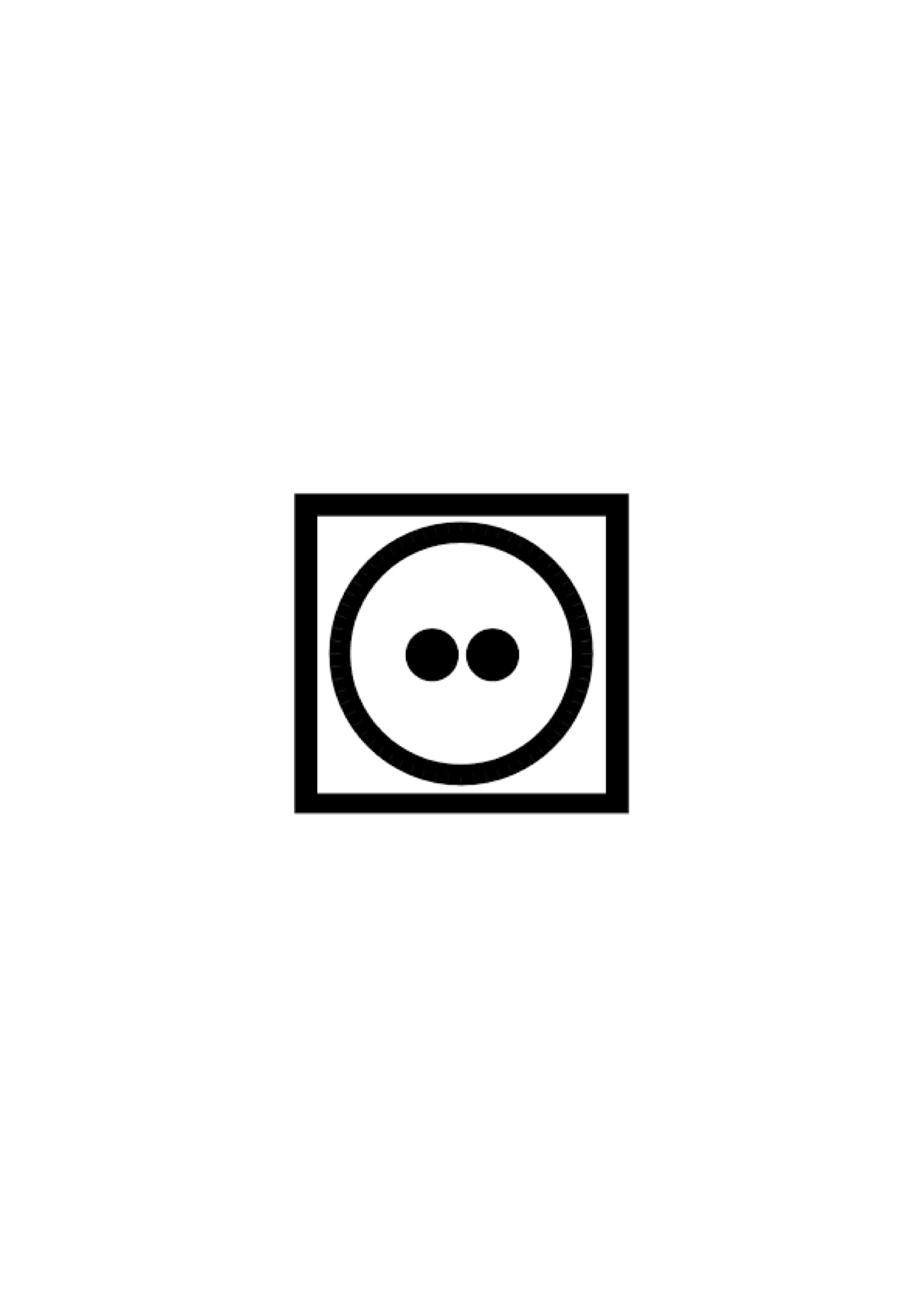 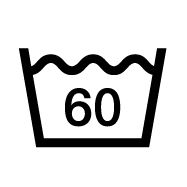 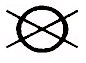 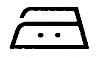 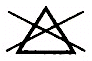 Orientační vzorek barevného a vzorového provedení tkaniny: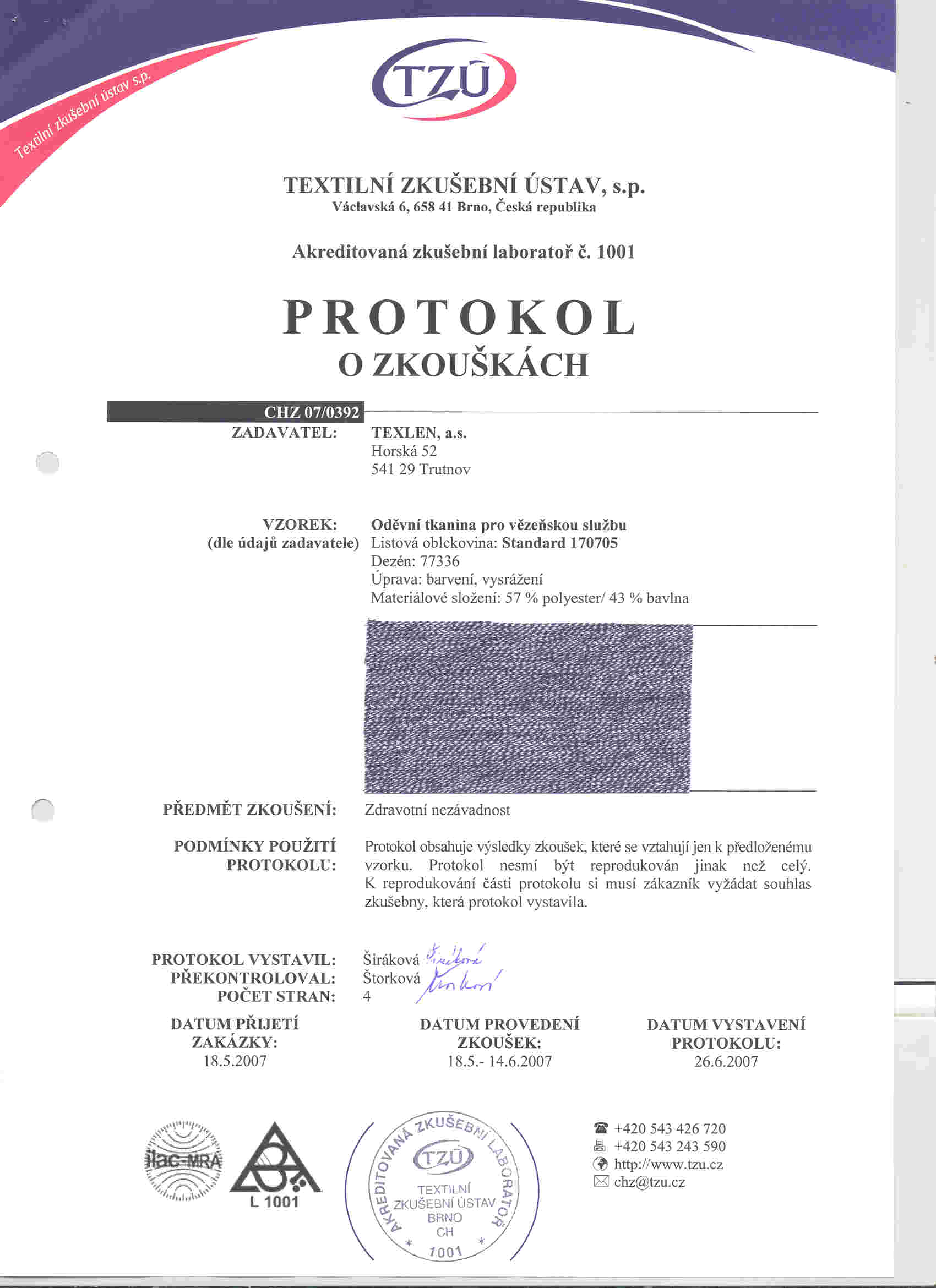 Zateplovací podšívka, šíře 150 cm +/- 2 cmBarevné provedení dle předloženého vzorku. Požadované parametry tkaniny: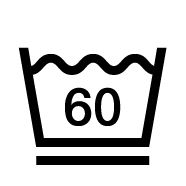 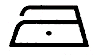 1Požadovaný vzorek barevného a vzorového provedení tkaniny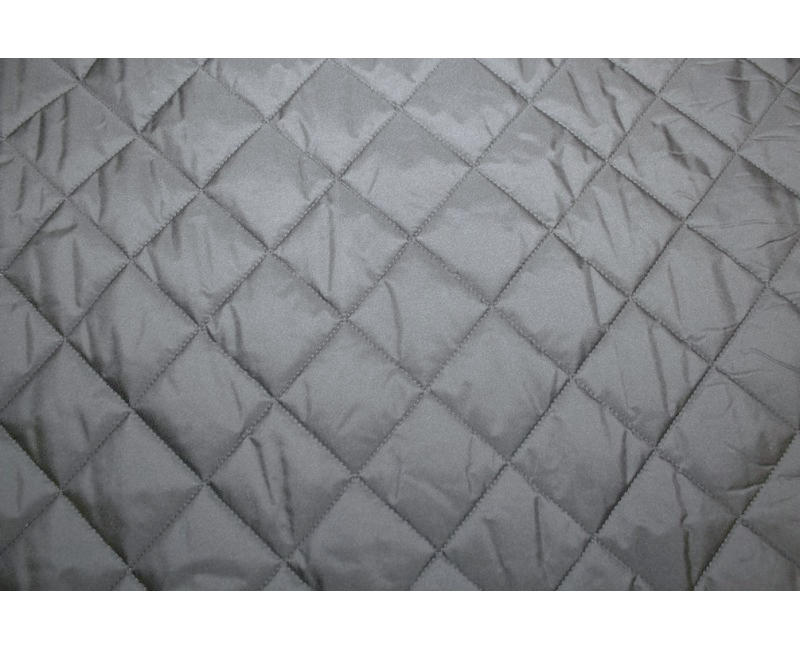 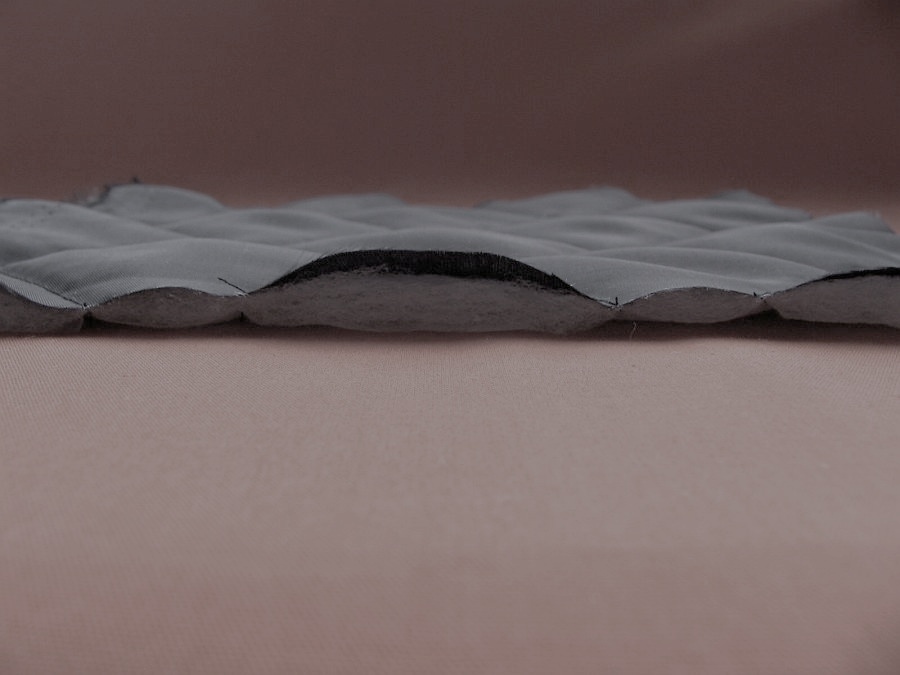 Keprová tkanina bílá - kuchařské pracovní ošacení, šíře 150 cm +/- 2 cm,Keprová tkanina černá -  pracovní oděv, šíře 150 cm +/- 2 cm,Keprová tkanina modrá -  pracovní ošacení, šíře 150 cm +/- 2 cm,Keprová tkanina oranž - výstražné ošacení, šíře 150 cm +/- 2 cm,Keprová tkanina zelená -  pracovní ošacení,  šíře 150 cm +/- 2 cm,  Keprová tkanina šedá -  pracovní oděv, šíře 150 cm +/- 2 cm, Keprová tkanina PEPITO - kuchařské prac. šacení, šíře 150 cm+/- 2 cm,  Keprová tkanina modrobílý proužek- pláště pro nemocné,šíře 150cm +/- 2cm.Barevné provedení v toleranci dle CIE Lab:Položka č.3 pro Pantone 11-0601 TPXPoložka č.4 pro Pantone 19-4007 TPXPoložka č.5 pro Pantone 19-3933 TPXPoložka č.6 pro Pantone 16-1364 TPXPoložka č.7 pro Pantone 19-0414 TPXPoložka č.8 pro Pantone 19-4014 TPXPoložka č.9 pro Pantone 11-0601 TPX ( základní taknina ) a 19-4007 TPX - potiskPoložka č.10 pro Pantone 11-0601 TPX ( základní tkanina ) a 18-4051 TPX – potisk(povolená barevná odchylka stupeň 4 šedé stupnice)Požadované parametry tkaniny:Orientační vzorky barevného provedení tkanin: Keprová tkanina bílá Keprová tkanina černáKeprová tkanina tmavá modráKeprová tkanina oranžová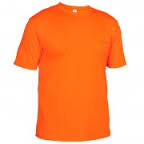 Keprová tkanina zelená Keprová tkanina šedáKeprová tkanina PEPITO Keprová tkanina modrobílý proužek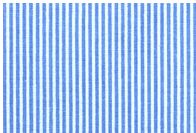 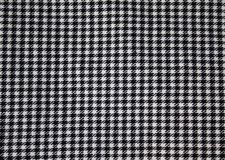 Balení tkanin pro přepravu a skladování:Tkanina balená v roli s váhou brutto maximálně 33 kg. Pro přepravu a skladování se tkanina zajistí folií proti případnému mechanickému poškození, nebo navlhnutí Každá role se označí štítkem, kde se uvede popis přepravovaného zboží a rozpis jeho množství.UkazatelMěřicí jednotkaHodnotaZkušební metodaObsah volného formaldehydumg.kg-1max. 75ČSN EN ISO 14184-11pH vodného výluhu-4,5 – 7,5ČSN EN ISO 30711Migrace prvků 1)- arsen- olovo- kadmium- rtuť- celkový chrom- chrom (VI+)- kobalt- měď- niklmg.kg-1max.    1,0max.    1,0max.    0,1max.    0,02max.    2,0max.    0,5max.    4,0max.  50,0max.    4,0stanovení technikou AA, ICP spektrometrie (např.ČSN EN ISO 15586, ČSN EN ISO 11969, ČSN EN ISO 17294-2, ČSN 75 7440) 1Obsah aromatických aminů mg. l-1menší než 0,05ČSN 62 11561Obsah šestimocného chrómu mg.kg-1neprokázánČSN ISO 110831Stálobarevnost změna odstínu/zapouštěnízměna odstínu/zapouštěníV chemickém čištěníČSN EN ISO 105-D011min. 3-4/4v potu (kyselý/alkalický)ČSN EN ISO 105-E041min. 4/4při žehleníČSN EN ISO 105-X111min. 3-4 v otěru (suchý/mokrý)ČSN EN ISO 105-X121Suchý otěr min. 4Mokrý otěr min. 3-4na světle ČSN EN ISO 105-B021min. 4při praníČSN EN ISO 105-C061min. 4-5/4ParametrMetodaPožadovaná hodnotaSloženíNařízení EP a rady EU č. 1007/2011150% bavlna/50% polyester ± 5 %VazbaČSN 80 00201plátnová 1/1 nebo Twill 2/1Šíře tkaninyČSN EN 17731150 ± 2 cmDostava na 1 cm (osnova/útek)ČSN EN 1049-2 (metoda A) 136/20 ± 2 nitě/1 cmPlošná hmotnostČSN EN 121271265 g/m2 ± 5%Pevnost v tahu (osnova/útek)ČSN EN ISO 13934-11min. 750/460 NOdolnost vůči oděruČSN EN ISO 12947-21>20.000 otáčekRozměrová stálost (5x 60 °C)ČSN EN ISO 50771max. 2,5 % v obou směrechProdyšnostČSN EN ISO 92371> 50 mm/sStálobarevnostidle tabulky pro II.částZdravotní nezávadnostdle tabulky pro II.částParametrMetodaPožadovaná hodnotaZateplovací podšívka prošívanáSloženíLíc: 100% polyesterová šedá podšívka v plátnové vazbě 55 g/m2 ± 5% Uvnitř: polyesterové rouno 100 g/m2 ± 5%Rub: netkaná textílie polypropylénová o hmotnosti 17 g/m2 ± 5 %Celková tolerance plošné hmotnostiČSN EN 121271175 g/m2 ± 5%ŠířeČSN EN 17731150 cm +/-2 cmTloušťkaČSN EN ISO 9073-2 (metoda B) 1Min. 6 mmProšitíčtverce nebo pásy maximálně s roztečí 10 cmBarvaTmavá šedáStálobarevnostidle tabulky pro II.částZdravotní nezávadnostdle tabulky pro II.částParametrMetodaPožadovaná hodnotaSloženíNařízení EP a rady EU č. 1007/2011135% bavlna/65% polyester ± 5%VazbaČSN 80 00201kepr 2/1Šíře tkaninyČSN EN 17731150 ± 2 cmDostava na 1 cm (osnova/útek)ČSN EN 1049-2 (metoda A) 136/20 ± 2 nitě/1 cmPlošná hmotnostČSN EN 121271240 g/m2 ± 5%Pevnost v tahu (osnova/útek)ČSN EN ISO 13934-11min. 1200/600 NOdolnost vůči oděruČSN EN ISO 12947-21>20.000 otáčekRozměrová stálost (5x 60 °C)ČSN EN ISO 50771max. 2,5 % v obou směrechProdyšnostČSN EN ISO 9237> 50 mm/sStálobarevnostidle tabulky pro II.částZdravotní nezávadnostdle tabulky pro II.část